Phần đáp án câu trắc nghiệm: Tổng câu trắc nghiệm: 32.SỞ GD&ĐT ĐẮK LẮKTRƯỜNG THPT NGÔ GIA TỰ(Không kể thời gian phát đề) ĐÁP ÁN KIỂM TRA CUỐI HỌC KỲ 2
NĂM HỌC 2021-2022MÔN SINH HỌC – Khối lớp 10 Thời gian làm bài : 45 phút 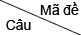 00100200300400500600700841[0.3125] C[0.3125] D[0.3125] A[0.3125] C[0.3125] C[0.3125] A[0.3125] C[0.3125] A42[0.3125] D[0.3125] A[0.3125] D[0.3125] D[0.3125] A[0.3125] B[0.3125] B[0.3125] D43[0.3125] B[0.3125] B[0.3125] B[0.3125] C[0.3125] C[0.3125] D[0.3125] D[0.3125] B44[0.3125] B[0.3125] A[0.3125] C[0.3125] C[0.3125] C[0.3125] D[0.3125] D[0.3125] A45[0.3125] A[0.3125] A[0.3125] C[0.3125] A[0.3125] D[0.3125] B[0.3125] A[0.3125] A46[0.3125] A[0.3125] D[0.3125] B[0.3125] D[0.3125] D[0.3125] C[0.3125] B[0.3125] B47[0.3125] B[0.3125] B[0.3125] D[0.3125] D[0.3125] C[0.3125] A[0.3125] A[0.3125] B48[0.3125] D[0.3125] B[0.3125] C[0.3125] C[0.3125] B[0.3125] B[0.3125] D[0.3125] A49[0.3125] D[0.3125] D[0.3125] A[0.3125] B[0.3125] C[0.3125] C[0.3125] D[0.3125] C50[0.3125] A[0.3125] A[0.3125] B[0.3125] C[0.3125] A[0.3125] D[0.3125] C[0.3125] A51[0.3125] B[0.3125] C[0.3125] D[0.3125] A[0.3125] B[0.3125] B[0.3125] C[0.3125] C52[0.3125] A[0.3125] A[0.3125] B[0.3125] B[0.3125] D[0.3125] C[0.3125] B[0.3125] D53[0.3125] B[0.3125] C[0.3125] C[0.3125] B[0.3125] D[0.3125] A[0.3125] A[0.3125] C54[0.3125] C[0.3125] B[0.3125] C[0.3125] D[0.3125] A[0.3125] D[0.3125] C[0.3125] D55[0.3125] C[0.3125] D[0.3125] B[0.3125] C[0.3125] C[0.3125] A[0.3125] C[0.3125] C56[0.3125] D[0.3125] D[0.3125] A[0.3125] A[0.3125] B[0.3125] C[0.3125] A[0.3125] C57[0.3125] A[0.3125] B[0.3125] D[0.3125] C[0.3125] C[0.3125] D[0.3125] B[0.3125] A58[0.3125] C[0.3125] B[0.3125] A[0.3125] A[0.3125] A[0.3125] C[0.3125] D[0.3125] D59[0.3125] C[0.3125] C[0.3125] C[0.3125] B[0.3125] B[0.3125] C[0.3125] A[0.3125] D60[0.3125] D[0.3125] A[0.3125] B[0.3125] D[0.3125] A[0.3125] B[0.3125] C[0.3125] B61[0.3125] D[0.3125] B[0.3125] C[0.3125] B[0.3125] A[0.3125] D[0.3125] B[0.3125] C62[0.3125] C[0.3125] C[0.3125] C[0.3125] B[0.3125] D[0.3125] C[0.3125] C[0.3125] A63[0.3125] B[0.3125] A[0.3125] A[0.3125] C[0.3125] C[0.3125] B[0.3125] A[0.3125] A64[0.3125] D[0.3125] D[0.3125] D[0.3125] A[0.3125] B[0.3125] C[0.3125] B[0.3125] B65[0.3125] A[0.3125] D[0.3125] D[0.3125] D[0.3125] D[0.3125] A[0.3125] A[0.3125] C66[0.3125] D[0.3125] C[0.3125] A[0.3125] A[0.3125] B[0.3125] D[0.3125] D[0.3125] D67[0.3125] A[0.3125] B[0.3125] B[0.3125] D[0.3125] D[0.3125] B[0.3125] D[0.3125] B68[0.3125] C[0.3125] D[0.3125] A[0.3125] D[0.3125] B[0.3125] D[0.3125] B[0.3125] C69[0.3125] A[0.3125] A[0.3125] A[0.3125] A[0.3125] D[0.3125] A[0.3125] A[0.3125] B70[0.3125] B[0.3125] C[0.3125] D[0.3125] A[0.3125] B[0.3125] B[0.3125] D[0.3125] B71[0.3125] C[0.3125] C[0.3125] D[0.3125] B[0.3125] A[0.3125] A[0.3125] B[0.3125] C72[0.3125] B[0.3125] D[0.3125] C[0.3125] B[0.3125] D[0.3125] A[0.3125] C[0.3125] B